5TH ANNUAL ADDICTION SYMPOSIUM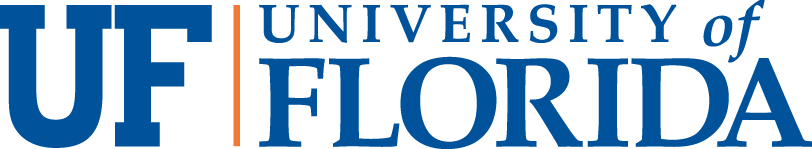 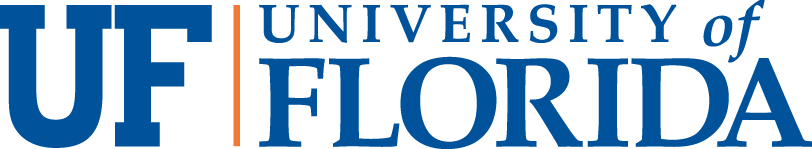 Focusing on Marijuana ResearchApril 10, 2017Beginning at 9:15am, McKnight Brain Institute, DeWeese Auditorium:Keynote Speakers: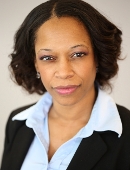 Yasmin Hurd, Ph.D.Professor of Psychiatry, Neuroscience, and Pharmacological SciencesIcahn School of Medicine at Mount Sinai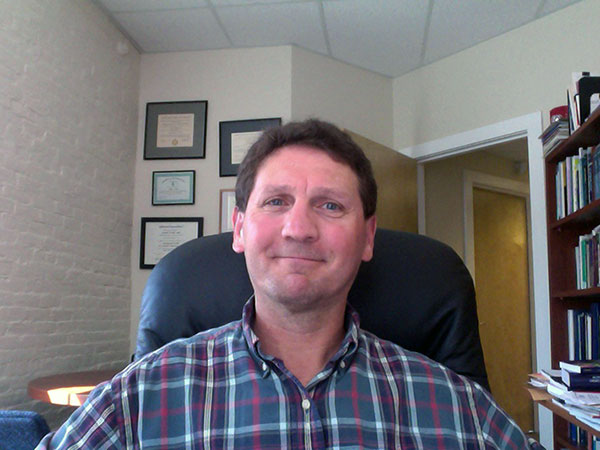 Alan Budney, Ph.D.Professor of PsychiatryGeisel School of Medicine, Dartmouth CollegeAFTERNOON POSTER SESSION 2:30-4:30pm in the Health Professions/Nursing/Pharmacy Building Atrium 